附件1XX学校学生会（研究生会）改革情况（自评公开模板）为落实共青团中央、教育部、全国学联联合下发的《关于推动高校学生会（研究生会）深化改革的若干意见》，接受广大师生监督，现将我校截至2021年11月学生会（研究生会）改革情况公开如下。一、改革自评表（一）校级学生会组织改革自评表（二）二级学生会组织（含二级院系、书院、分校区等学生会、研究生会）改革自评表（以上自评表空表见附件2中深色背景部分）二、《XX学校学生会（研究生会）章程》（略）三、校级组织工作机构组织架构图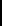 四、校级组织工作人员名单*最近1个学期/最近1学年/入学以来学习成绩综合排名（新生、研究生不需填写）五、校级组织主席团成员候选人产生办法及选举办法（略）六、校级学生（研究生）代表大会召开情况（含召开时间、地点、代表数量、主要议程、宣传报道链接、现场照片等）七、校级学生（研究生）代表大会代表产生办法（略）八、校团委指导学生会主要责任人序号姓 名政治面貌院系年级学习成绩排名*是否存在不及格情况123456…类别姓名是否为专职团干部备注分管学生会组织的校团委副书记学生会组织秘书长